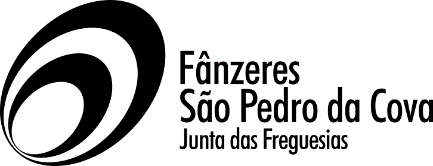 Quadras Populares ao São Pedro 2021Categoria sub-18Ficha de ParticipaçãoNome:Idade:Morada:Código Postal:Concelho:Telefone:Email:Escola:Ciclo de Ensino:Pseudónimo: